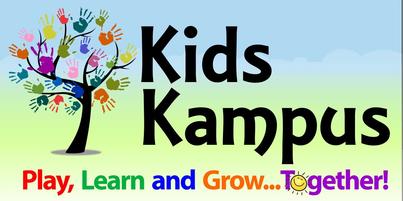 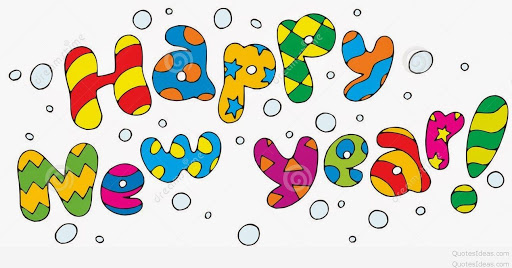 MondayTuesdayWednesdayThursdayFriday3 Happy New Year!(Closed)4 Cozy PJDay5IglooStam6Making Snowflake Playdough          7IcePainting10Learning about Hibernation11Making anIgloo12BakingDay13Learning about the 3 R’s14Painting Cards for Senior Homes17CrazyHairDay18SnowyDay Art19Show&Share20MittenFun Day(Bring mittens)21SnowPainting24Dipping Stuff in Chocolate25WinterPainting26SnowmenFinger Puppets27Making Ice Castles28Cozy SweaterDay31Let’s Make Hot Chocolate